Publicado en  el 10/02/2014 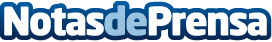 El Gobierno de Navarra abre un proceso de participación ciudadana para realizar aportaciones a la reforma fiscal El Gobierno de Navarra ha habilitado en el Portal de Gobierno Abierto un formulario para el envío de propuestas al proceso de participación ciudadana abierto ante la próxima reforma fiscal.Datos de contacto:Gobierno de NavarraNota de prensa publicada en: https://www.notasdeprensa.es/el-gobierno-de-navarra-abre-un-proceso-de_1 Categorias: Navarra http://www.notasdeprensa.es